Итоги муниципального смотра- конкурса "Подарок любимому городу"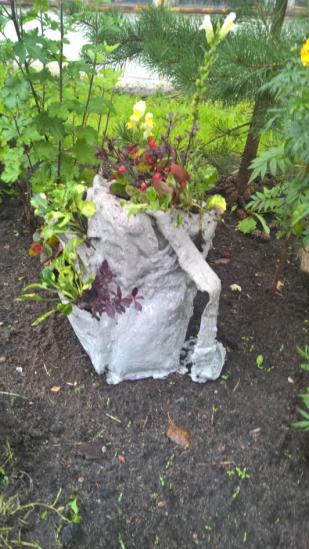 Подведены итоги муниципального смотра - конкурса " Подарок любимому городу", в котором приняли участие 8 дошкольных образовательныхорганизаций, 6 общеобразовательных организаций и 1 учреждение дополнительного образования.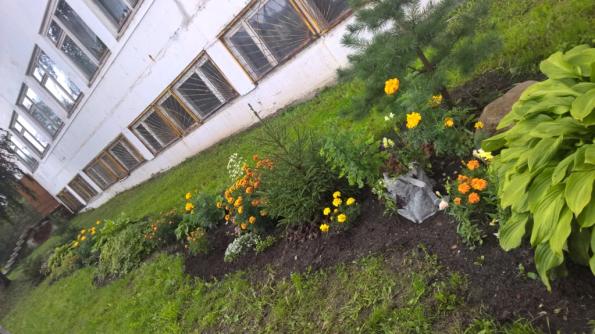 Поздравляем победителей и призеров Смотра- конкурса: Номинация " Ландшафтная композиция"место - Центр туризма и экскурсий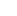 место - СОШ № 44Номинация " Цветник Победы"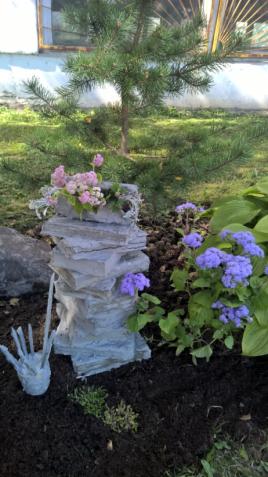 Номинация " Тематическая ландшафтная композиция"место - Гимназия № 8 , ГДДВ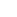 место - Д/ С № 1092 место - Д/ С № 1 153 место - Д/ С № 30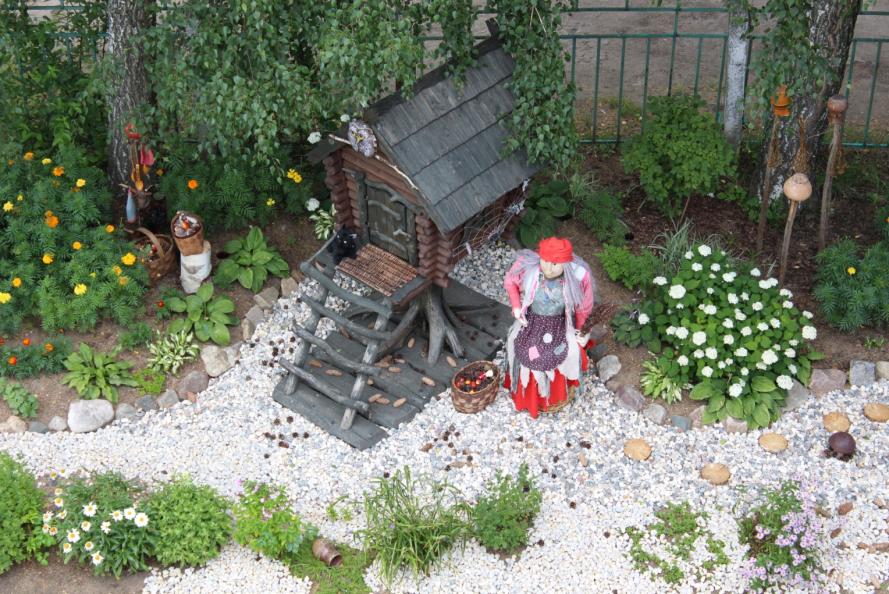 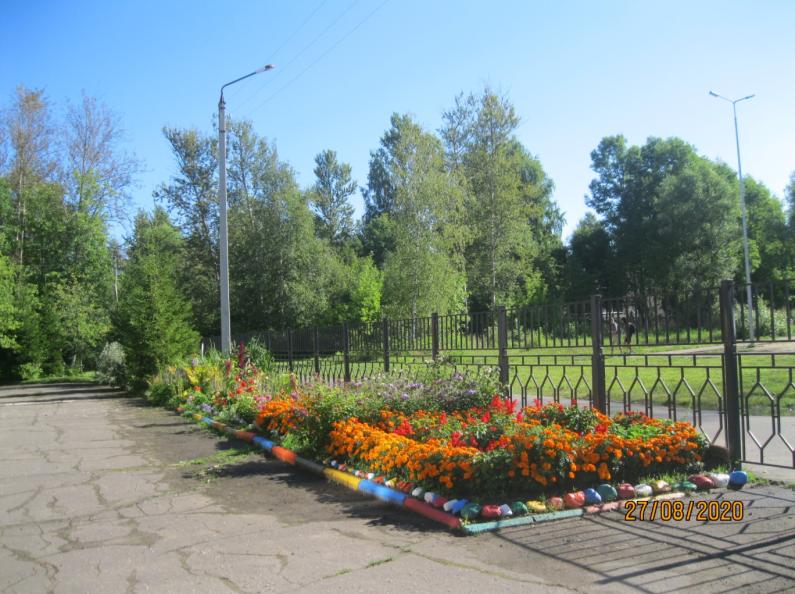 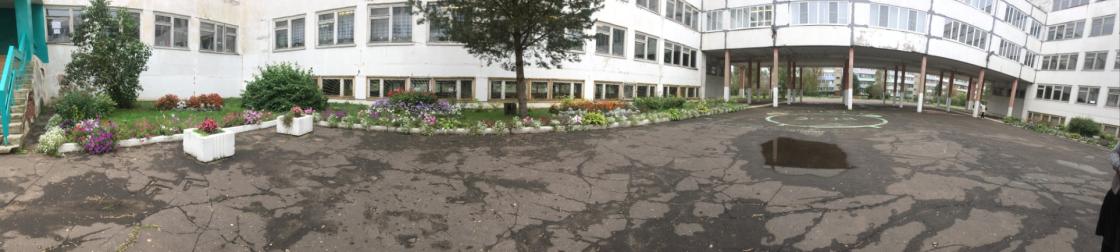 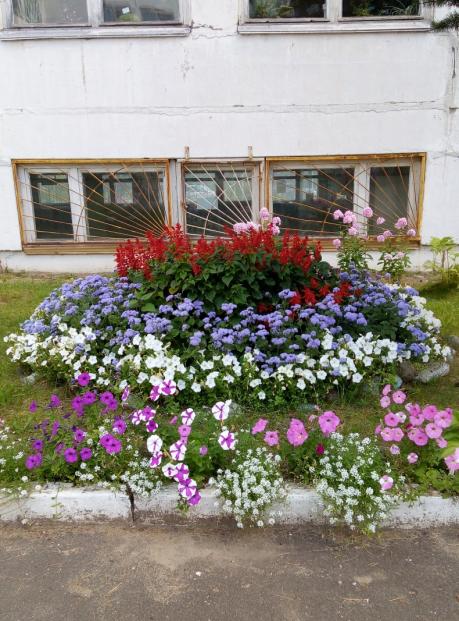 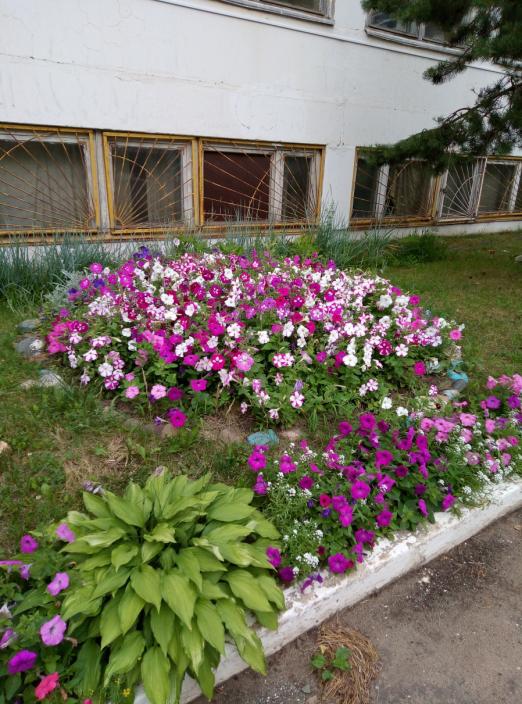 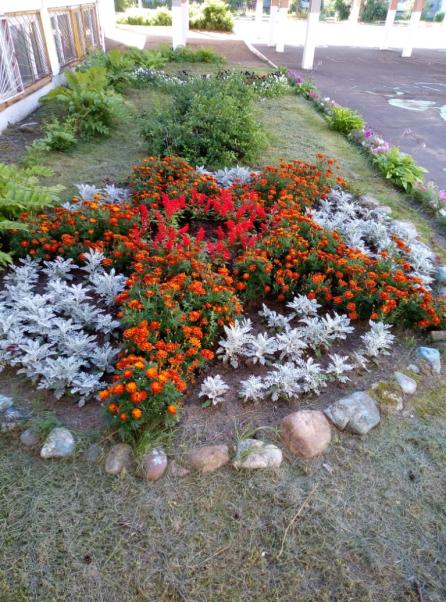 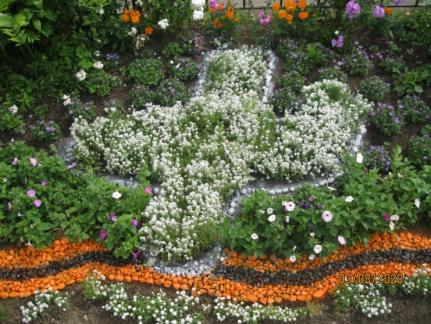 	Педагог-организатор Центра туризма и экскурсий – Малахова Т.В.	1место- СОШ№61место- СОШ№28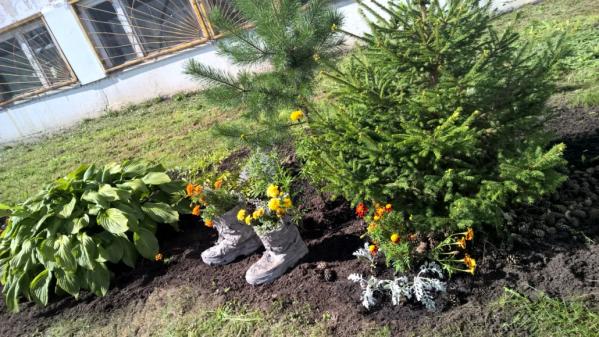 2место- СОШ№36